MEDIA ARTSIt’s highly recommended that students choose 2 x courses from the CGI table and 2 x courses from the Film table to meet the requirements of the programCGI Media Arts Minor coursesFilm Media Arts Minor coursesMBET Enrolment advice:  https://lo.unisa.edu.au/course/view.php?id=6891   
* please use this enrolment advice for each year of your enrolments

Primary Studies Specialisation course info via:  https://lo.unisa.edu.au/mod/page/view.php?id=857267Enrolment advice / Study Plan:  Email UniSASchoolofEducation@unisa.edu.au 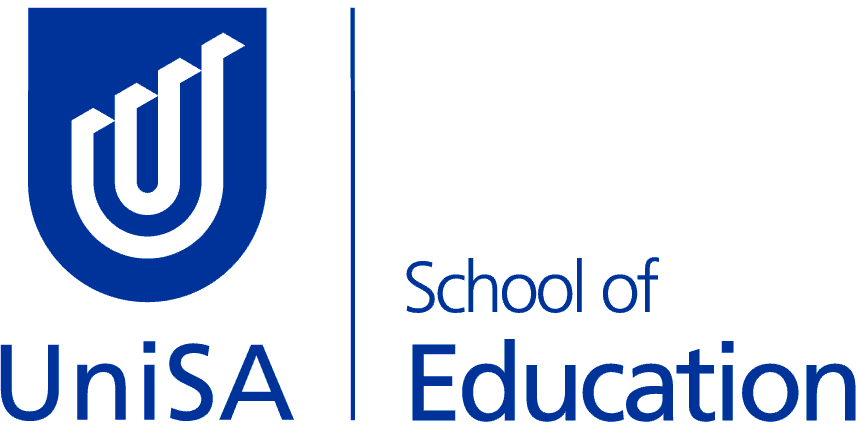 MBET - Bachelor of Education (Primary) 
Primary Studies Specialisation Course Options Course NameCourse CodeStudy PeriodDesign Languages in Media ArtsINFT 10192(Internal)Introduction to CGICOMM 10675(Internal)Digital CompositingCOMM 20942(Internal)Character PerformanceCOMM 20835(Internal)Course NameCourse CodeStudy PeriodHollywood Film & TelevisionINFT 10152(Internal)Global Film and TelevisionCOMM 10775(Internal)Narrative FilmCOMM 20842(Internal)Documentary FilmCOMM 20815(Internal)